Chromatography: knowledge checkLearners are completing an experiment to separate the coloured soluble substances in two different food dyes. The diagram shows the apparatus used and the chromatogram produced. Label the diagram using the words provided.chromatography paper          origin line          solventsolvent front          food colouring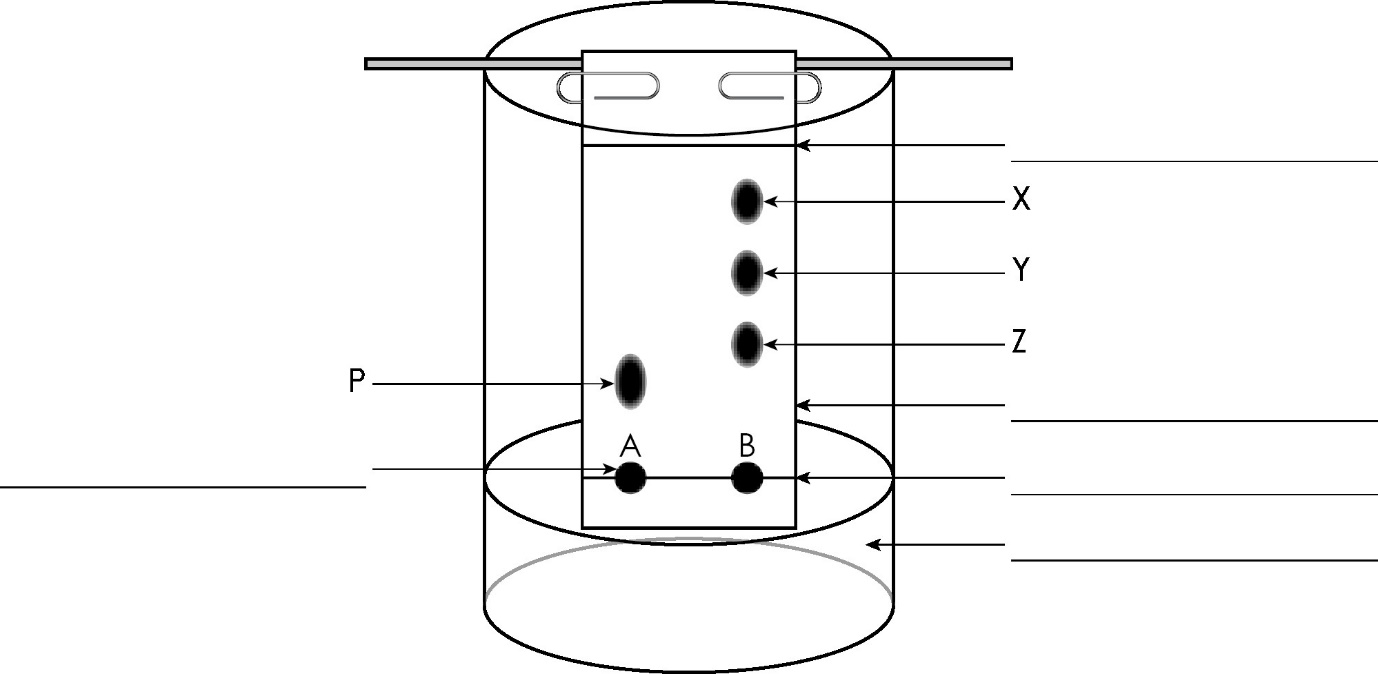 Questions 1.2 to 1.4 are about the experiment in question 1.1.The table shows the steps in the chromatography process used to separate the coloured substances, but they are given in the wrong order.Add numbers to show the correct order for the steps. The first and last have been filled in for you.Use the words to complete the gaps in the following sentences. rates           stationary phase           solventchromatography paper          mobile phaseThe chromatography paper is the __________________ __________________ .The solvent is the __________________ __________________ .The different dissolved substances in a mixture are attracted to the __________________ and the chromatography paper in different proportions. This causes them to move at different __________________ up the __________________ __________________ .Decide whether each of the statements is describing a pure substance or an impure substance and write your answer in the table.Chromatography: test myselfAnswer questions 2.1 to 2.4 by circling the correct answer(s). There may be more than one correct answer in each question.Which of the following can paper chromatography be used to separate?mixtures of insoluble substances	mixtures of soluble substancesa mixture of an insoluble	a mixture of solventssubstance and solventThis is a chromatogram of four different inks.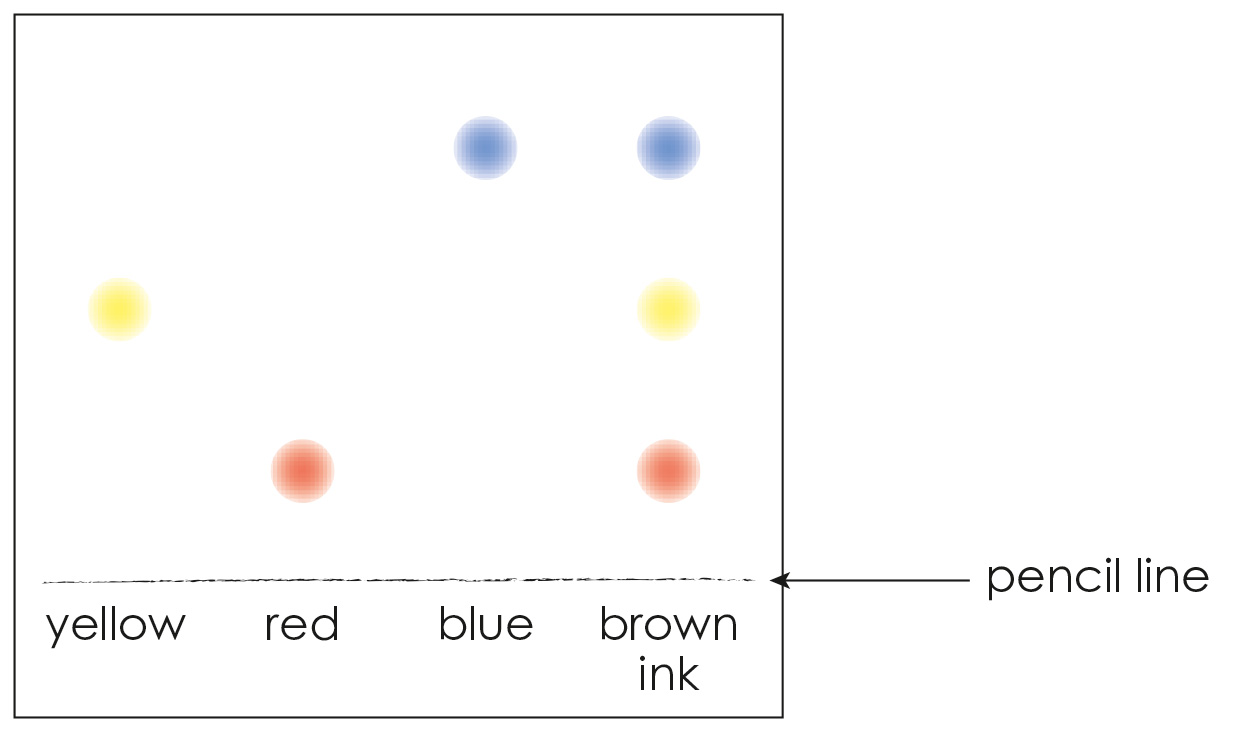 Which inks on the chromatogram are pure substances?brown          red          blue          yellow2.3	How is chromatography used to identify unknown substances?comparing the sizes of the spots	comparing the shapes of the spots comparing the Rf values	comparing the time taken for the		substance to move2.4	Thin layer chromatography uses a glass plate coated with alumina or silica gel. What does this glass plate replace in the experiment in question 1.1?solvent	chromatography paperbeaker	food colourings2.5	This is a chromatogram of dark blue ink.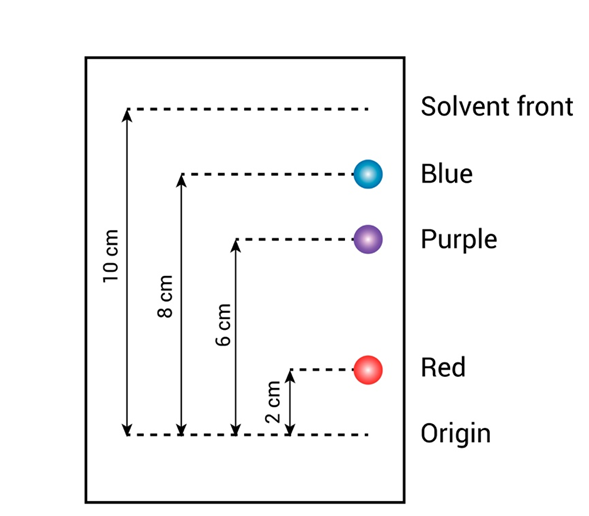 The equation used to calculate the Rf value is: Rf = Use the data shown in the chromatogram, along with the equation, to match up the correct Rf values for the red, purple and blue substances from those values listed. 0.8          0.2          0.62.6	A compound has a Rf value of 0.6. If the solvent travels 16.0 cm up the chromatography paper, what is the distance travelled by the compound? Use the equation to calculate the answer. = Rf   = __________________  __________________ = __________________ cmChromatography: feeling confident? This is a chromatogram of different coloured inks. What can you conclude about the black ink from the chromatogram shown?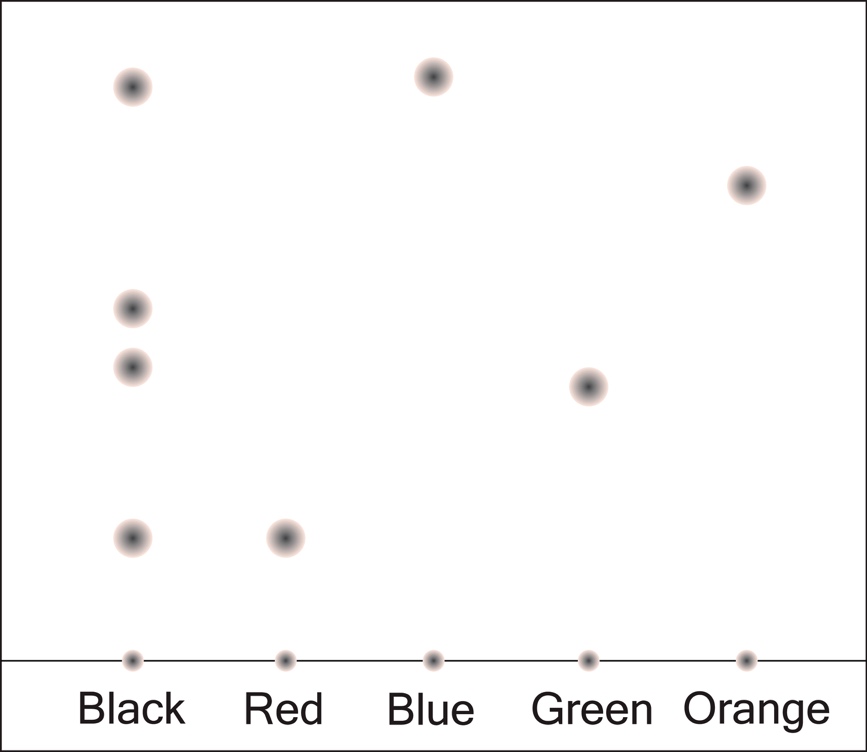 The first sentence has been started to help you.My conclusion is that the black ink containsSubstances A, B and C are found in chlorophyll. The Rf values of these three substances can be determined using thin layer chromatography and an organic solvent.Choose the values from the list to complete the table. You do not have to use all the values. 4.2          4.0          0.59          2.3The equation has been included in the first row to help you.Chromatography: what do I understand?Think about your answers and confidence level for each mini-topic. Decide whether you understand it well, are unsure or need more help. Tick the appropriate column.1Draw an origin line in pencil about 1.5 cm from one end of the chromatography paper.Place the paper inside the beaker. Make sure it just touches the water and it is vertical.Check the paper is the right length by lining it up on the outside of the beaker so that the water is below the origin line.Use a pipette to add small drops of food colourings A and B on the chromatography paper.5Allow the solvent to move through the paper, removing it before the solvent reaches the top.Pure or impure?A substance that contains only one element or compound. A substance that contains two or more different elements or compounds. SubstanceRf valuesRedPurpleBlueSubstanceDistance travelled by the substance when the solvent travels 10 cm (cm)Rf valueARf =  = BCMini-topicI understand 
this wellI think I understand thisI need more 
help I can describe the process of paper chromatography.I can describe how to prepare a chromatogram.I can define a pure substance and an impure substanceI can interpret a chromatogram.I can calculate Rf values.I can use Rf values.Feeling confident? topicsI understand 
this wellI think I understand thisI need more 
helpI can interpret chromatograms of coloured inks.I can interpret and use information from chromatograms of chlorophyll.